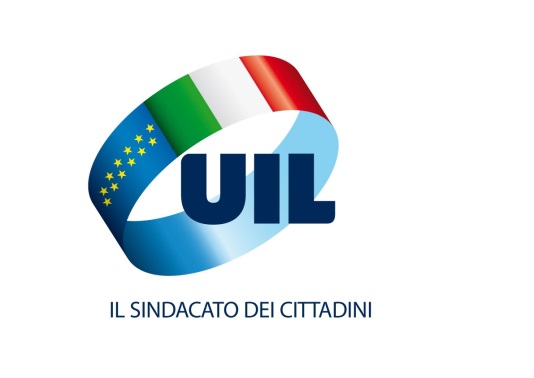 Servizio Politiche Attive e Passive del Lavoro10° RAPPORTO 2016 UIL (OTTOBRE 2016)LA CASSA INTEGRAZIONE PER MACRO AREE, REGIONI E PROVINCEORE AUTORIZZATE OTTOBRE 2016 – dati per macro area, regioni e province-(confronto con settembre 2016)STIMA UIL POSTI DI LAVORO SALVAGUARDATI DALLA CIG A OTTOBRE 2016 – dati per macro area e regioni -(confronto con settembre 2016 )ORE AUTORIZZATE PER SETTORE PRODUTTIVO A OTTOBRE 2016 – dati per macro area e regioni -(confronto con settembre 2016)ORE AUTORIZZATE OTTOBRE 2016 – dati per macro area e regioni -(confronto con ottobre 2015)ORE AUTORIZZATE GENNAIO-OTTOBRE 2016 – dati per macro area e regioni -(confronto con stesso periodo del 2015)Elaborazione UIL su fonte INPSINTRODUZIONESembra ormai che il Paese si sia assuefatto con il perdurante stato di difficoltà di una buona parte del nostro apparato produttivo. Oramai le richieste di ore di cassa integrazione, pur in presenza di oscillazioni, si mantengono ancora ad un livello alto. La febbre, quindi, è più sotto controllo che debellata. In particolare, sembra permanere una infezione che colpisce quella parte del sistema produttivo più esposta alla concorrenza a partite dal settore manifatturiero. Ciò sembra certificato dal costante alto numero ore per la cassa integrazione straordinaria, strumento principale per cercare di governare, senza drammatici effetti sociali, le profonde ristrutturazioni aziendali. Non a caso, nei mesi scorsi, abbiamo insistito affinché il Governo prendesse atto che le rigidità poste nell'utilizzo della cassa integrazione in generale, e della straordinaria in particolare, tramite il contenimento temporale, le esclusioni per alcune tipologie di crisi, l'alto costo per le imprese, venisse rivisto. La risposta è stata parziale e solo per il 2016. Ed è per questo che insistiamo nel far sì che il 2017 sia l'anno per fare un vero tagliando al Jobs Act.Infatti, se consideriamo che per la cassa ordinaria le lentezze burocratiche, l'onerosità per le imprese ed i vincoli normativi, hanno ridotto inevitabilmente le richieste delle stesse aziende e, sul versante della cassa in deroga nel 2016 per molti mesi si è regolato lo strumento con limiti temporali e ristrettezze finanziarie, il panorama reale sullo stato di salute di molte imprese non è tra i migliori. E quindi, inevitabilmente, andranno rimodulati gli strumenti di protezione sociale alla luce, anche, della scomparsa definiva dell’indennità di mobilità che protegge, comunque, ogni anno oltre 150mila persone. Se in generale oltre 2,5 milioni di persone, uomini e donne,  vivono l'esperienza di avere un reddito da ammortizzatore sociale, è opportuno che la politica ed il legislatore operino con saggezza nel  regolare questa leva con alto senso di solidarietà.Guglielmo Loy – Segretario Confederale UIL                             Novembre 2016(rapporto curato da Antonella P.)QUALCHE DATO…Ad ottobre si registra un aumento del 7% delle ore autorizzate di cassa integrazione rispetto a settembre (rispetto ad ottobre dello scorso anno, viceversa, si registra una flessione del 32,9%). Sono state 43,5 milioni le ore richieste, vale a dire 256 mila posti di lavoro salvaguardati..  Accanto alla flessione registrata dalla cassa integrazione in deroga (-45,4%) e ordinaria (-3,9%), si assiste ad un aumento della straordinaria (+22,2%).Nel Mezzogiorno il maggior incremento (+49,5%) seguito dal Nord (+17,3%), mentre diminuisce la richiesta nel Centro (-35,7%).Aumenti in 13 Regioni e nella Provincia Autonoma di Trento, con la Liguria in testa per la maggiore variazione (+228,3%). Viceversa, la Basilicata è la regione con la  più forte diminuzione di ore autorizzate di cassa integrazione (-75,2%). In valori assoluti sono il Piemonte e la Lombardia che presentano il numero maggiore di ore richieste (rispettivamente 7,8 milioni e 7,1 milioni di ore).In 56 province si registra un incremento di ore autorizzate, con in testa Savona che presenta il più forte incremento (+2.395,6%), a fronte del maggior decremento registrato nella provincia di Enna (-100%).Dall’analisi condotta per settore produttivo, presentano aumenti l’industria (+13,8%) e l’edilizia (+9,9%), mentre registrano flessioni di ore di cassa integrazione l’artigianato (-56,3%) ed il commercio (-16,6%).In valori assoluti l’industria assorbe il maggior quantitativo di ore richieste pari a circa 36,5 milioni di ore (l’83,7% del totale mensile).Nel periodo gennaio-ottobre di quest’anno, sono state complessivamente richieste oltre 506 milioni di ore, con una diminuzione del 13,9% rispetto allo stesso periodo dello scorso anno.Ad aumentare sono state solo le ore di cassa integrazione straordinaria (+1,5%) per un totale di oltre 340 milioni, mentre hanno subito una flessione sia le ore di cassa in deroga (-41,6%) che l’ordinaria (-30,8%).Contrazione di ore in tutte e tre le macro aree: nel Mezzogiorno del 19,7%, nel Nord del 15,3% e del Centro del 4,5%.Quasi tutte le Regioni subiscono una flessione di ore di cassa integrazione (in Basilicata la maggiore diminuzione pari al 68,8%), ad eccezione di 6 che registrano un incremento (Valle d’Aosta +36,9%; Campania +10%; Toscana +5,4%; Calabria +2,5%; Emilia Romagna +0,8%; Piemonte +0,3%).OTTOBRE 2016(confronto con Settembre 2016)MACRO AREACASSA INTEGRAZIONE (ORE AUTORIZZATE) SETTEMBRE-OTTOBRE 2016REGIONI e PROVINCE AUTONOME: ORE AUTORIZZATE DI CASSA INTEGRAZIONE (SETTEMBRE-OTTOBRE 2016)                            STIME UIL: POSTI DI LAVORO SALVAGUARDATI DALLA CASSA INTEGRAZIONE* (SETTEMBRE-OTTOBRE 2016)* La stima non tiene conto dell’effetto del cosiddetto tiraggio (cioè di quante ore sono state effettivamente utilizzate dall’impresa)REGIONI e PROVINCE AUTONOME VARIAZIONI PERCENTUALI SETTEMBRE-OTTOBRE 2016PROVINCE: ORE AUTORIZZATE DI CASSA INTEGRAZIONESETTEMBRE-OTTOBRE 2016LE 10 PROVINCE CON L’AUMENTO PIU’ ALTO confronto SETTEMBRE-OTTOBRE 2016LE 10 PROVINCE CON LA DIMINUZIONE MAGGIORE confronto SETTEMBRE-OTTOBRE 2016La cassa integrazione per RAMO DI ATTIVITA’OTTOBRE 2016(confronto con Settembre 2016) MACRO AREACASSA INTEGRAZIONE PER SETTORE PRODUTTIVO (SETTEMBRE-OTTOBRE 2016)REGIONI E PROVINCE AUTONOME:ORE AUTORIZZATE PER SETTORE PRODUTTIVE (SET.-OTT. 2016)DATI REGIONALI: VARIAZIONE % CASSA INTEGRAZIONE PER SETTORE PRODUTTIVO SETTEMBRE-OTTOBRE 2016OTTOBRE 2016(confronto con Ottobre 2015)MACRO AREA: ORE AUTORIZZATE DI CASSA INTEGRAZIONE  (OTTOBRE 2015/2016)REGIONI e PROVINCE AUTONOME: ORE AUTORIZZATE DI CASSA INTEGRAZIONE (OTTOBRE 2015/2016)REGIONI e PROVINCE AUTONOME VARIAZIONI PERCENTUALI OTTOBRE 2015/2016PERIODO GENNAIO-OTTOBRE 2016(confronto con stesso periodo 2015)MACRO AREACASSA INTEGRAZIONE (ORE AUTORIZZATE) PERIODO GENNAIO-OTTOBRE 2016REGIONI e PROVINCE AUTONOME: ORE AUTORIZZATE DI CASSA INTEGRAZIONE (PERIODO GENNAIO-OTTOBRE 2016)                            STIME UIL: POSTI DI LAVORO SALVAGUARDATI DALLA CASSA INTEGRAZIONE* (PERIODO GENNAIO-OTTOBRE 2016)* La stima non tiene conto dell’effetto del cosiddetto tiraggio (cioè di quante ore sono state effettivamente utilizzate dall’impresa)REGIONI e PROVINCE AUTONOME VARIAZIONI PERCENTUALI GENNAIO-OTTOBRE 2015/2016MACRO AREESETTEMBRE 2016SETTEMBRE 2016SETTEMBRE 2016SETTEMBRE 2016OTTOBRE 2016OTTOBRE 2016OTTOBRE 2016OTTOBRE 2016DIFFERENZA % DIFFERENZA % DIFFERENZA % DIFFERENZA % MACRO AREEOrdinariaStraordinariaDEROGAtotaleOrdinariaStraordinariaDEROGAtotaleOrdinariaStraordinariaDEROGAtotaleNORD6.338.55613.181.4842.071.80721.591.8475.674.31818.455.0831.198.13725.327.538-10,540,0-42,217,3CENTRO1.586.7258.390.7492.172.64712.150.1211.882.7035.163.742767.5677.814.01218,7-38,5-64,7-35,7MEZZOGIORNO1.431.7814.217.0941.310.9976.959.8721.439.7447.899.3041.067.64010.406.6880,687,3-18,649,5ITALIA9.357.06225.789.3275.555.45140.701.8408.996.76531.518.1293.033.34443.548.238-3,922,2-45,47,0REGIONI E  P.AUTONOMESETTEMBRE 2016SETTEMBRE 2016SETTEMBRE 2016SETTEMBRE 2016OTTOBRE 2016OTTOBRE 2016OTTOBRE 2016OTTOBRE 2016DIFFERENZA % DIFFERENZA % DIFFERENZA % DIFFERENZA % REGIONI E  P.AUTONOMEOrdinariaStraordinariaDEROGAtotaleOrdinariaStraordinariaDEROGAtotaleOrdinariaStraordinariaDEROGAtotalePiemonte1.690.4122.951.778235.0004.877.1901.404.4836.318.266100.7677.823.516-16,9114,0-57,160,4Valle d'Aosta14.9930014.99327.2320027.23281,60,00,081,6Liguria53.82862.2394.998121.065143.167243.32610.964397.457166,0291,0119,4228,3Lombardia2.101.5363.500.514709.4766.311.5261.618.5884.910.570614.0387.143.196-23,040,3-13,513,2Bolzano289.82400289.824183.3801.7361.080186.196-36,7173.600,0108.000,0-35,8Trento89.667101.3591.840192.86682.433114.2356.320202.988-8,112,7243,55,2Veneto947.9553.209.721607.7044.765.3801.212.2022.949.954125.3474.287.50327,9-8,1-79,4-10,0Friuli V.G.190.494995.5859.8041.195.883176.7211.055.1452.6481.234.514-7,26,0-73,03,2Emilia Romagna959.8472.360.288502.9853.823.120826.1122.861.851336.9734.024.936-13,921,3-33,05,3Toscana530.316898.731337.7071.766.754471.9732.437.479234.0943.143.546-11,0171,2-30,777,9Umbria253.091250.70741.352545.150170.219416.39037.447624.056-32,766,1-9,414,5Marche525.2151.511.3121.437.5923.474.119587.7461.421.555213.7802.223.08111,9-5,9-85,1-36,0Lazio278.1035.729.999355.9966.364.098652.765888.318282.2461.823.329134,7-84,5-20,7-71,3Abruzzo360.666434.682149.186944.534322.044446.44580.955849.444-10,72,7-45,7-10,1Molise15.668101.1796.563123.41022.919264.017104.406391.34246,3160,91.490,8217,1Campania421.8541.824.988347.4482.594.290251.8764.467.15385.0814.804.110-40,3144,8-75,585,2Puglia166.318969.476297.3591.433.153419.8011.051.893395.8301.867.524152,48,533,130,3Basilicata79.440328.3076.994414.74142.98058.7551.096102.831-45,9-82,1-84,3-75,2Calabria144.312184.7644.000333.076113.154316.7426.712436.608-21,671,467,831,1Sicilia132.680324.858429.211886.749235.7211.284.502343.4121.863.63577,7295,4-20,0110,2Sardegna110.84348.84070.236229.91931.2499.79750.14891.194-71,8-79,9-28,6-60,3ITALIA9.357.06225.789.3275.555.45140.701.8408.996.76531.518.1293.033.34443.548.238-3,922,2-45,47,0REGIONI E  P.AUTONOMESETTEMBRE 2016SETTEMBRE 2016SETTEMBRE 2016SETTEMBRE 2016OTTOBRE 2016OTTOBRE 2016OTTOBRE 2016OTTOBRE 2016DIFFERENZA (v.a.)DIFFERENZA (v.a.)DIFFERENZA (v.a.)DIFFERENZA (v.a.)REGIONI E  P.AUTONOMEOrdinariaStraordinariaDEROGAtotaleOrdinariaStraordinariaDEROGAtotaleOrdinariaStraordinariaDEROGAtotalePiemonte9.94417.3631.38228.6898.26237.16659346.021-1.68219.803-78917.332Valle d'Aosta88008816000160720072Liguria317366297128421.431642.3385251.065351.626Lombardia12.36220.5914.17337.1279.52128.8863.61242.019-2.8418.295-5614.892Bolzano1.705001.7051.0791061.095-626106-610Trento527596111.135485672371.194-42762659Veneto5.57618.8813.57528.0327.13117.35373725.2211.555-1.528-2.838-2.811Friuli V.G.1.1215.856587.0351.0406.207167.262-81351-42227Emilia Romagna5.64613.8842.95922.4894.85916.8341.98223.676-7872.950-9771.187Toscana3.1205.2871.98710.3932.77614.3381.37718.491-3449.051-6108.098Umbria1.4891.4752433.2071.0012.4492203.671-488974-23464Marche3.0908.8908.45620.4363.4578.3621.25813.077367-528-7.198-7.359Lazio1.63633.7062.09437.4363.8405.2251.66010.7252.204-28.481-434-26.711Abruzzo2.1222.5578785.5561.8942.6264764.997-22869-402-559Molise92595397261351.5536142.302439585751.576Campania2.48110.7352.04415.2611.48226.27750028.259-99915.542-1.54412.998Puglia9785.7031.7498.4302.4696.1882.32810.9851.4914855792.555Basilicata4671.931412.4402533466605-214-1.585-35-1.835Calabria8491.087241.9596661.863392.568-18377615609Sicilia7801.9112.5255.2161.3877.5562.02010.9636075.645-5055.747Sardegna6522874131.35218458295536-468-229-118-816ITALIA55.042151.70232.679239.42352.922185.40117.843256.166-2.12033.699-14.83616.743PROVINCESETTEMBRE 2016SETTEMBRE 2016SETTEMBRE 2016SETTEMBRE 2016OTTOBRE 2016OTTOBRE 2016OTTOBRE 2016OTTOBRE 2016DIFFERENZA % DIFFERENZA % DIFFERENZA % DIFFERENZA % PROVINCEOrdin.Straord.DerogatotaleOrdin.Straord.DerogatotaleOrdin.Straord.DerogatotaleTorino1.392.9501.378.057164.6842.935.6911.039.7755.721.87354.9826.816.630-25,4315,2-66,6132,2Alessandria19.963143.98336.044199.990165.94248711.454177.883731,2-99,7-68,2-11,1Asti1.19661.9931.06064.2493.759230.7242.602237.085214,3272,2145,5269,0Biella9.680294.8684.593309.14122.044170.3801.039193.463127,7-42,2-77,4-37,4Cuneo129.1428.62110.467148.23059.46127.14619.348105.955-54,0214,984,8-28,5Novara80.79211.25210.686102.73051.83710.4409.98872.265-35,8-7,2-6,5-29,7Verbania42.75523.0021.10666.86312.99232.72853646.256-69,642,3-51,5-30,8Vercelli13.9341.030.0026.3601.050.29648.673124.488818173.979249,3-87,9-87,1-83,4Aosta14.9930014.99327.2320027.23281,60,00,081,6Genova37.35860.8773.011101.24652.561225.3113.578281.45040,7270,118,8178,0Imperia6.1041.36207.46611.62001.20612.82690,4-100,0120.600,071,8La Spezia8.12905368.6656.04205.10111.143-25,70,0851,728,6Savona2.23701.4513.68872.94418.0151.07992.0383.160,81.801.500,0-25,62.395,6Milano581.6651.712.079200.7602.494.504510.4742.080.886179.5092.770.869-12,221,5-10,611,1Bergamo243.417562.38475.735881.53663.280486.390104.650654.320-74,0-13,538,2-25,8Brescia379.01978.692136.237593.948116.553987.234114.2461.218.033-69,21.154,6-16,1105,1Como470.199198.82368.778737.8000446.79546.882493.677-100,0124,7-31,8-33,1Cremona153.66747.1759.749210.591151.683122.30431.694305.681-1,3159,3225,145,2Lecco31.309139.53918.814189.662186.71378.06841.369306.150496,4-44,1119,961,4Lodi85.40901.18086.5890138.90420.717159.621-100,013.890.400,01.655,784,3Mantova39.108101.43868.198208.74429.603476.07915.297520.979-24,3369,3-77,6149,6Pavia62.7858.4386.48077.703284.43126.6246.134317.189353,0215,5-5,3308,2Sondrio3.215018.15721.3726.38304.00310.38698,50,0-78,0-51,4Varese51.743651.946105.388809.077269.46867.28649.537386.291420,8-89,7-53,0-52,3Venezia100.493211.223287.866599.58271.641150.26013.016234.917-28,7-28,9-95,5-60,8Belluno101.4081.038.15019.0801.158.638100.931241.68090342.701-0,5-76,7-99,5-70,4Padova293.055177.57583.500554.130146.358619.93322.151788.442-50,1249,1-73,542,3Rovigo20.27554.86063.720138.85584.59382.89614.943182.432317,251,1-76,531,4Treviso64.958619.77346.279731.010423.117667.1109.9141.100.141551,47,6-78,650,5Verona53.418668.42916.838738.6852.3191.054.85313.7581.070.930-95,757,8-18,345,0Vicenza314.348439.71190.421844.480383.243133.22251.475567.94021,9-69,7-43,1-32,7Trieste3.881141.726992146.5995.244262.3872.648270.27935,185,1166,984,4Gorizia24.795153.3001.552179.64713.562177.1950190.757-45,315,6-100,06,2Pordenone100.88827.9065.364134.15815.643446.1400461.783-84,51.498,7-100,0244,2Udine60.930672.6531.896735.479142.272169.4230311.695133,5-74,8-100,0-57,6PROVINCESETTEMBRE 2016SETTEMBRE 2016SETTEMBRE 2016SETTEMBRE 2016OTTOBRE 2016OTTOBRE 2016OTTOBRE 2016OTTOBRE 2016DIFFERENZA % DIFFERENZA % DIFFERENZA % DIFFERENZA % PROVINCEOrdin.Straord.DerogatotaleOrdin.Straord.DerogatotaleOrdin.Straord.DerogatotaleBologna116.626744.51529.731890.872236.8791.564.030107.0451.907.954103,1110,1260,0114,2Ferrara415.645177.555152.286745.48647.766161.71262.764272.242-88,5-8,9-58,8-63,5Forlì-Cesena42.32447.60457.393147.32141.98526.56554.378122.928-0,8-44,2-5,3-16,6Modena245.317664.24275.990985.549164.044119.9830284.027-33,1-81,9-100,0-71,2Parma21.602228.5278.616258.74543.2423.92210.58157.745100,2-98,322,8-77,7Piacenza33.3581.5523.94738.85710.57925.1909.45645.225-68,31.523,1139,616,4Ravenna49.125184.63918.858252.62247.519202.46130.848280.828-3,39,763,611,2Reggio Emilia22.043303.996145.432471.471181.454430.73733.324645.515723,241,7-77,136,9Rimini13.8077.65810.73232.19752.644327.25128.577408.472281,34.173,3166,31.168,7Firenze90.843506.76682.728680.33774.751285.60040.420400.771-17,7-43,6-51,1-41,1Arezzo107.04089.66044.079240.77996.644145.28238.996280.922-9,762,0-11,516,7Grosseto25.0390025.03923.02126.95416.11266.087-8,12.695.400,01.611.200,0163,9Livorno16.7516.8089.58733.14629.0236664.59534.28473,3-90,2-52,13,4Lucca78.71771.29922.412172.42843.955108.45242.972195.379-44,252,191,713,3Massa Carrara17.929108.87813.645140.45238.746236.52110.209285.476116,1117,2-25,2103,3Pisa67.27645.636121.307234.21943.08015.59744.536103.213-36,0-65,8-63,3-55,9Pistoia2181.57522.59824.39132.8811.65118334.71514.983,04,8-99,242,3Prato44.63612918.58463.34962.241035.04497.28539,4-100,088,653,6Siena81.86767.9802.767152.61427.6311.616.7561.0271.645.414-66,22.278,3-62,9978,2Perugia223.094212.82820.399456.32188.313384.15037.007509.470-60,480,581,411,6Terni29.99737.87920.95388.82981.90632.240440114.586173,0-14,9-97,929,0Ancona323.0901.471.872224.2422.019.204319.353817.49269.0671.205.912-1,2-44,5-69,2-40,3Ascoli Piceno96.1747.807496.084600.06568.084219.88625.297313.267-29,22.716,5-94,9-47,8Macerata22.0866.136325.925354.147133.891117.587105.279356.757506,21.816,3-67,70,7Pesaro e Urbino83.86525.497391.341500.70366.418266.59014.137347.145-20,8945,6-96,4-30,7Roma179.8061.891.560295.3402.366.706301.596508.613192.4311.002.64067,7-73,1-34,8-57,6Frosinone63.3393.697.13454.6113.815.084280.026045.867325.893342,1-100,0-16,0-91,5Latina18.79371.7782.34092.91119.844222.14434.949276.9375,6209,51.393,5198,1Rieti16.1658.89571525.77521.33477.98915999.48232,0776,8-77,8286,0Viterbo060.6322.99063.62229.96579.5728.840118.3772.996.500,031,2195,786,1L'Aquila121.387349.9705.813477.17074.95274.7485.460155.160-38,3-78,6-6,1-67,5Chieti176.09245.632131.050352.774162.244179.9501.700343.894-7,9294,4-98,7-2,5Pescara46.83739.0807.44993.3663.21115.15950.35968.729-93,1-61,2576,1-26,4Teramo16.35004.87421.22481.637176.58823.436281.661399,317.658.800,0380,81.227,1Campobasso15.668101.1790116.8471.018253.617101.026355.661-93,5150,710.102.600,0204,4Isernia006.5636.56321.90110.4003.38035.6812.190.100,01.040.000,0-48,5443,7Napoli116.956941.53553.2931.111.78483.6343.948.9827.0034.039.619-28,5319,4-86,9263,3Avellino66.59811.700078.29823.39842.91639666.710-64,9266,839.600,0-14,8Benevento82.6815.01616.896104.59331.63789.2699.844130.750-61,71.679,7-41,725,0Caserta70.470696.75125.048792.26939.532165.2007.539212.271-43,9-76,3-69,9-73,2Salerno85.149169.986252.211507.34673.675220.78660.299354.760-13,529,9-76,1-30,1Bari99.364877.300251.5141.228.178176.838291.787372.282840.90778,0-66,748,0-31,5Brindisi3.5475.1006049.25149.22226.7348.05084.0061.287,7424,21.232,8808,1Foggia44.50731.09012.28487.88123.89246.7126.98577.589-46,350,2-43,1-11,7Lecce3.66355.1345.96064.75713.48610.4152.54526.446268,2-81,1-57,3-59,2Taranto15.23785226.99743.086156.363676.2455.968838.576926,279.271,5-77,91.846,3PROVINCESETTEMBRE 2016SETTEMBRE 2016SETTEMBRE 2016SETTEMBRE 2016OTTOBRE 2016OTTOBRE 2016OTTOBRE 2016OTTOBRE 2016DIFFERENZA % DIFFERENZA % DIFFERENZA % DIFFERENZA % PROVINCEOrdin.Straord.DerogatotaleOrdin.Straord.DerogatotaleOrdin.Straord.DerogatotalePotenza48.091552048.64338221.915022.297-99,23.870,10,0-54,2Matera31.349327.7556.994366.09842.59836.8401.09680.53435,9-88,8-84,3-78,0Catanzaro96.76044.6430141.40338.497224.7414.160267.398-60,2403,4416.000,089,1Cosenza36.572135.8294.000176.40158.16952.6390110.80859,1-61,2-100,0-37,2Crotone1.608001.6081.394001.394-13,30,00,0-13,3Reggio Calabria04.29204.2926.72839.3622.55248.642672.800,0817,1255.200,01.033,3Vibo Valentia9.372009.3728.366008.366-10,70,00,0-10,7Palermo31.403119.74813.157164.30832.303559.38945.912637.6042,9367,1249,0288,1Agrigento131533170.085170.74914.496089.148103.64410.965,6-100,0-47,6-39,3Caltanissetta6.344006.34412.97449.392062.366104,54.939.200,00,0883,1Catania53.61990.9570144.57652.584437.56741.096531.247-1,9381,14.109.600,0267,5Enna0015.36415.36400000,00,0-100,0-100,0Messina7.3388.23030.00445.57257.45131.0813.21191.743682,9277,7-89,3101,3Ragusa4.51709925.5094.99638.42630.75474.17610,63.842.600,03.000,21.246,5Siracusa20.030105.3900125.42052.077146.84265.458264.377160,039,36.545.800,0110,8Trapani9.2980199.609208.9078.84021.80567.83398.478-4,92.180.500,0-66,0-52,9Cagliari99.20126353.599153.0634.6659.79735.54050.002-95,33.625,1-33,7-67,3Nuoro1.07226514.94016.27715.8600015.8601.379,5-100,0-100,0-2,6Oristano1.312265921.66957007.1087.678-56,6-100,07.626,1360,0Sassari9.25848.0471.60558.91010.15407.50017.6549,7-100,0367,3-70,0MACRO AREESETTEMBRE 2016SETTEMBRE 2016SETTEMBRE 2016SETTEMBRE 2016SETTEMBRE 2016SETTEMBRE 2016OTTOBRE 2016OTTOBRE 2016OTTOBRE 2016OTTOBRE 2016OTTOBRE 2016OTTOBRE 2016MACRO AREEIndustriaEdiliziaArtigianatoComm.Settori varitotaleIndustriaEdiliziaArtigianatoComm.Settori varitotaleNORD17.843.5061.698.216971.6281.074.1374.36021.591.84721.534.1032.096.260748.917946.9491.30925.327.538CENTRO9.025.722625.0601.292.5911.191.40415.34412.150.1216.084.014651.351220.186855.3383.1237.814.012MEZZOGIORNO5.178.373636.64427.2651.117.59006.959.8728.842.868505.75132.3441.019.366635910.406.688ITALIA32.047.6012.959.9202.291.4843.383.13119.70440.701.84036.460.9853.253.3621.001.4472.821.65310.79143.548.238REGIONIEPROV. AUTONOMESETTEMBRE 2016SETTEMBRE 2016SETTEMBRE 2016SETTEMBRE 2016SETTEMBRE 2016SETTEMBRE 2016OTTOBRE 2016OTTOBRE 2016OTTOBRE 2016OTTOBRE 2016OTTOBRE 2016OTTOBRE 2016REGIONIEPROV. AUTONOMEIndustriaEdiliziaArtigianatoComm.Settori varitotaleIndustriaEdiliziaArtigianatoComm.Settori varitotalePiemonte4.456.013192.11066.619162.44804.877.1907.460.301276.80545.27741.13307.823.516Valle d'Aosta14.993000014.993027.23200027.232Liguria58.76830.81165630.8300121.065225.120143.1052.22827.0040397.457Lombardia4.967.378504.415464.481374.8364166.311.5265.947.997512.585411.615270.7432567.143.196Bolzano66.458223.366000289.8244.259179.12102.8160186.196Trento101.35989.6679448960192.866135.39261.2766.32000202.988Veneto4.031.563354.292224.748153.0481.7294.765.3803.708.037204.468110.641264.35704.287.503Friuli V.G.1.082.55496.9567.4487.1991.7261.195.8831.141.34041.877051.29701.234.514Emilia R.3.064.420206.599206.732344.8804893.823.1202.911.657649.791172.836289.5991.0534.024.936Toscana1.077.202271.749229.802177.67710.3241.766.7542.391.776197.251166.144385.3733.0023.143.546Umbria370.99496.99516.76760.076318545.150531.86561.06219.77811.230121624.056Marche2.128.01045.0701.022.285277.8608943.474.1192.003.863137.05816.55065.61002.223.081Lazio5.449.516211.24623.737675.7913.8086.364.0981.156.510255.98017.714393.12501.823.329Abruzzo880.73140.6514.76918.3830944.534672.69140.0042.791133.9580849.444Molise106.05915.6681.2004830123.410323.4671.018066.8570391.342Campania1.480.561267.9203.059842.75002.594.2904.521.167150.3152.144130.48404.804.110Puglia1.237.91445.02916.497133.71301.433.1531.608.389125.91012.398120.82701.867.524Basilicata360.84446.90306.9940414.74184.6567.5401.0569.5790102.831Calabria261.45569.59502.0260333.076364.30272.306000436.608Sicilia728.81767.475090.4570886.7491.252.60973.912440530.3156.3591.863.635Sardegna121.99283.4031.74022.7840229.91915.58734.74613.51527.346091.194ITALIA32.047.6012.959.9202.291.4843.383.13119.70440.701.84036.460.9853.253.3621.001.4472.821.65310.79143.548.238REGIONI  E PROV. AUTONOMEDiff%Diff%Diff%Diff%Diff%Diff%REGIONI  E PROV. AUTONOMEDiff % IndustriaDiff % EdiliziaDiff % ArtigianatoDiff % CommercioDiff % Settori variDiff % totalePiemonte67,444,1-32,0-74,7060,4Valle d'Aosta-100,00,00,00,00,081,6Liguria283,1364,5239,6-12,40,0228,3Lombardia19,71,6-11,4-27,8-38,513,2Bolzano-93,6-19,80,0281.600,00,0-35,8Trento33,6-31,7569,5-100,00,05,2Veneto-8,0-42,3-50,872,7-100,0-10,0Friuli Venezia Giulia5,4-56,8-100,0612,6-100,03,2Emilia Romagna-5,0214,5-16,4-16,0115,35,3Toscana122,0-27,4-27,7116,9-70,977,9Umbria43,4-37,018,0-81,3-61,914,5Marche-5,8204,1-98,4-76,4-100,0-36,0Lazio-78,821,2-25,4-41,8-100,0-71,3Abruzzo-23,6-1,6-41,5628,70,0-10,1Molise205,0-93,5-100,013.742,00,0217,1Campania205,4-43,9-29,9-84,50,085,2Puglia29,9179,6-24,8-9,60,030,3Basilicata-76,5-83,9105.600,037,00,0-75,2Calabria39,33,90,0-100,00,031,1Sicilia71,99,544.000,0486,3635.900,0110,2Sardegna-87,2-58,3676,720,00,0-60,3ITALIA13,89,9-56,3-16,6-45,27,0MACRO AREEOTTOBRE 2015OTTOBRE 2015OTTOBRE 2015OTTOBRE 2015OTTOBRE 2016OTTOBRE 2016OTTOBRE 2016OTTOBRE 2016DIFFERENZA % DIFFERENZA % DIFFERENZA % DIFFERENZA % MACRO AREEOrdinariaStraordinariaDEROGAtotaleOrdinariaStraordinariaDEROGAtotaleOrdinariaStraordinariaDEROGAtotaleNORD10.349.33121.867.3363.626.58635.843.2535.674.31818.455.0831.198.13725.327.538-45,2-15,6-67,0-29,3CENTRO1.627.2965.466.7894.671.77711.765.8621.882.7035.163.742767.5677.814.01215,7-5,5-83,6-33,6MEZZOGIORNO2.233.72210.550.3354.466.28417.250.3411.439.7447.899.3041.067.64010.406.688-35,5-25,1-76,1-39,7ITALIA14.210.34937.884.46012.764.64764.859.4568.996.76531.518.1293.033.34443.548.238-36,7-16,8-76,2-32,9REGIONI E  P.AUTONOMEOTTOBRE 2015OTTOBRE 2015OTTOBRE 2015OTTOBRE 2015OTTOBRE 2016OTTOBRE 2016OTTOBRE 2016OTTOBRE 2016DIFFERENZA % DIFFERENZA % DIFFERENZA % DIFFERENZA % REGIONI E  P.AUTONOMEOrdinariaStraordinariaDEROGAtotaleOrdinariaStraordinariaDEROGAtotaleOrdinariaStraordinariaDEROGAtotalePiemonte1.611.8523.807.393242.4965.661.7411.404.4836.318.266100.7677.823.516-12,965,9-58,438,2Valle d'Aosta2.19614.55420.42637.17627.2320027.2321140,1-100,0-100,0-26,7Liguria134.2631.600.40648.6031.783.272143.167243.32610.964397.4576,6-84,8-77,4-77,7Lombardia7.110.7209.037.8301.006.06817.154.6181.618.5884.910.570614.0387.143.196-77,2-45,7-39,0-58,4Bolzano74.89112.8696.64494.404183.3801.7361.080186.196144,9-86,5-83,797,2Trento76.506569.47943.644689.62982.433114.2356.320202.9887,7-79,9-85,5-70,6Veneto957.7182.145.0311.273.9224.376.6711.212.2022.949.954125.3474.287.50326,637,5-90,2-2,0Friuli V.G.10.7632.052.502323.9242.387.189176.7211.055.1452.6481.234.5141541,9-48,6-99,2-48,3Emilia Romagna370.4222.627.272660.8593.658.553826.1122.861.851336.9734.024.936123,08,9-49,010,0Toscana260.6602.052.537582.1582.895.355471.9732.437.479234.0943.143.54681,118,8-59,88,6Umbria210.768386.065193.657790.490170.219416.39037.447624.056-19,27,9-80,7-21,1Marche739.121794.6912.123.4403.657.252587.7461.421.555213.7802.223.081-20,578,9-89,9-39,2Lazio416.7472.233.4961.772.5224.422.765652.765888.318282.2461.823.32956,6-60,2-84,1-58,8Abruzzo38.3322.574.507429.0343.041.873322.044446.44580.955849.444740,1-82,7-81,1-72,1Molise170.21251.361118.074339.64722.919264.017104.406391.342-86,5414,0-11,615,2Campania594.7211.144.5101.430.0493.169.280251.8764.467.15385.0814.804.110-57,6290,3-94,151,6Puglia1.030.371476.024284.4651.790.860419.8011.051.893395.8301.867.524-59,3121,039,14,3Basilicata54.3274.535.4853.7524.593.56442.98058.7551.096102.831-20,9-98,7-70,8-97,8Calabria64.675672.01240.898777.585113.154316.7426.712436.60875,0-52,9-83,6-43,9Sicilia218.460997.8741.773.8212.990.155235.7211.284.502343.4121.863.6357,928,7-80,6-37,7Sardegna62.62498.562386.191547.37731.2499.79750.14891.194-50,1-90,1-87,0-83,3ITALIA14.210.34937.884.46012.764.64764.859.4568.996.76531.518.1293.033.34443.548.238-36,7-16,8-76,2-32,9MACRO AREEGEN-OTT. 2015GEN-OTT. 2015GEN-OTT. 2015GEN-OTT. 2015GEN.-OTT. 2016GEN.-OTT. 2016GEN.-OTT. 2016GEN.-OTT. 2016DIFFERENZA % DIFFERENZA % DIFFERENZA % DIFFERENZA % MACRO AREEOrdinariaStraordinariaDEROGAtotaleOrdinariaStraordinariaDEROGAtotaleOrdinariaStraordinariaDEROGAtotaleNORD110.945.784190.762.84937.102.810338.811.44379.349.815184.926.42222.815.352287.091.589-28,5-3,1-38,5-15,3CENTRO29.412.93969.207.64025.639.743124.260.32219.885.15282.777.41316.049.795118.712.360-32,419,6-37,4-4,5MEZZOGIORNO28.671.02975.052.92021.273.351124.997.30017.705.30472.510.42110.174.564100.390.289-38,2-3,4-52,2-19,7ITALIA169.029.752335.023.40984.015.904588.069.065116.940.271340.214.25649.039.711506.194.238-30,81,5-41,6-13,9REGIONI E  P.AUTONOMEGEN.-OTT. 2015GEN.-OTT. 2015GEN.-OTT. 2015GEN.-OTT. 2015GEN.-OTT. 2016GEN.-OTT. 2016GEN.-OTT. 2016GEN.-OTT. 2016DIFFERENZA % DIFFERENZA % DIFFERENZA % DIFFERENZA % REGIONI E  P.AUTONOMEOrdinariaStraordinariaDEROGAtotaleOrdinariaStraordinariaDEROGAtotaleOrdinariaStraordinariaDEROGAtotalePiemonte27.195.98537.658.4886.114.86870.969.34115.166.08854.242.3531.785.98271.194.423-44,244,0-70,80,3Valle d'Aosta493.569117.837110.571721.977790.947180.52116.950988.41860,353,2-84,736,9Liguria3.241.1936.500.3711.037.98310.779.5471.556.0924.991.851395.1506.943.093-52,0-23,2-61,9-35,6Lombardia51.235.09273.669.9469.683.366134.588.40428.243.69057.476.77310.067.60195.788.064-44,9-22,04,0-28,8Bolzano2.092.5371.260.825171.3843.524.7461.880.751566.60957.5792.504.939-10,1-55,1-66,4-28,9Trento1.447.3502.948.058428.2154.823.6231.069.0111.448.729138.3172.656.057-26,1-50,9-67,7-44,9Veneto13.414.66030.107.7785.484.02449.006.46214.956.18026.918.2464.080.23545.954.66111,5-10,6-25,6-6,2Friuli V.G.3.860.67313.441.2791.358.41318.660.3653.455.02310.624.390892.46014.971.873-10,5-21,0-34,3-19,8Emilia Romagna7.964.72525.058.26712.713.98645.736.97812.232.03328.476.9505.381.07846.090.06153,613,6-57,70,8Toscana6.873.13819.706.6242.776.71229.356.4745.046.02121.648.5314.235.60230.930.154-26,69,952,55,4Umbria3.683.7174.227.2333.400.78711.311.7372.747.8105.908.962982.2199.638.991-25,439,8-71,1-14,8Marche8.568.8829.495.08811.685.87129.749.8417.152.81214.322.1035.707.42327.182.338-16,550,8-51,2-8,6Lazio10.287.20235.778.6957.776.37353.842.2704.938.50940.897.8175.124.55150.960.877-52,014,3-34,1-5,4Abruzzo3.186.63711.682.8143.980.32318.849.7742.631.4505.823.6371.240.6579.695.744-17,4-50,2-68,8-48,6Molise1.435.7841.568.839330.3743.334.997392.9231.478.749148.3312.020.003-72,6-5,7-55,1-39,4Campania6.761.90615.206.8546.143.65028.112.4104.443.82025.305.6341.164.94430.914.398-34,366,4-81,010,0Puglia10.266.88520.058.9653.217.18233.543.0325.150.87018.215.5122.014.79725.381.179-49,8-9,2-37,4-24,3Basilicata1.329.8357.824.414359.1199.513.368686.1022.176.598108.4312.971.131-48,4-72,2-69,8-68,8Calabria1.337.6924.618.167184.2656.140.124740.0945.461.94892.4806.294.522-44,718,3-49,82,5Sicilia3.441.7079.593.1014.968.59218.003.4002.815.71310.404.6262.986.09016.206.429-18,28,5-39,9-10,0Sardegna910.5834.499.7662.089.8467.500.195844.3323.643.7172.418.8346.906.883-7,3-19,015,7-7,9ITALIA169.029.752335.023.40984.015.904588.069.065116.940.271340.214.25649.039.711506.194.238-30,81,5-41,6-13,9REGIONI E  P.AUTONOMEGEN-OTT. 2015GEN-OTT. 2015GEN-OTT. 2015GEN-OTT. 2015GEN-OTT.2016GEN-OTT.2016GEN-OTT.2016GEN-OTT.2016DIFFERENZA V.A. DIFFERENZA V.A. DIFFERENZA V.A. DIFFERENZA V.A. REGIONI E  P.AUTONOMEOrdinariaStraordinariaDEROGAtotaleOrdinariaStraordinariaDEROGAtotaleOrdinariaStraordinariaDEROGAtotalePiemonte15.99822.1523.59741.7478.92131.9071.05141.879-7.0779.755-2.546132Valle d'Aosta29069654254651061058117537-55156Liguria1.9073.8246116.3419152.9362324.084-992-888-379-2.257Lombardia30.13843.3355.69679.17016.61433.8105.92256.346-13.524-9.525226-22.824Bolzano1.2317421012.0731.106333341.473-125-409-67-600Trento8511.7342522.837629852811.562-222-882-171-1.275Veneto7.89117.7103.22628.8278.79815.8342.40027.032907-1.876-826-1.795Friuli V.G.2.2717.90779910.9772.0326.2505258.807-239-1.657-274-2.170Emilia Romagna4.68514.7407.47926.9047.19516.7513.16527.1122.5102.011-4.314208Toscana4.04311.5921.63317.2692.96812.7342.49218.194-1.0751.142859925Umbria2.1672.4872.0006.6541.6163.4765785.670-551989-1.422-984Marche5.0415.5856.87417.5004.2088.4253.35715.990-8332.840-3.517-1.510Lazio6.05121.0464.57431.6722.90524.0583.01429.977-3.1463.012-1.560-1.695Abruzzo1.8746.8722.34111.0881.5483.4267305.703-326-3.446-1.611-5.385Molise8459231941.962231870871.188-614-53-107-774Campania3.9788.9453.61416.5372.61414.88668518.185-1.3645.941-2.9291.648Puglia6.03911.7991.89219.7313.03010.7151.18514.930-3.009-1.084-707-4.801Basilicata7824.6032115.5964041.280641.748-378-3.323-147-3.848Calabria7872.7171083.6124353.213543.703-352496-5491Sicilia2.0255.6432.92310.5901.6566.1201.7579.533-369477-1.166-1.057Sardegna5362.6471.2294.4124972.1431.4234.063-39-504194-349ITALIA99.429197.07349.421345.92368.788200.12628.847297.761-30.6413.053-20.574-48.162